Benchmark WritingResearch Simulation Task2014-2015Grade 61st BenchmarkFall 2014School: _______________________Teacher: ________________________Student Name: ________________________Student ID#: ___________________________Rutherford Public SchoolsBenchmark PARCC Writing AssessmentGrade 6Modified from Smarter Balanced Practice TestStudent DirectionsRobots Research Simulation TaskTask:Your school's technology club is building a new website. The club sponsor is also your English teacher, and he has encouraged everyone to research a topic related to technology for an upcoming project. Since you saw a movie about robots recently, you want to know more about what real robots can do. During your research, you have found three articles about robots.After you have reviewed these sources, you will write and informational article for the page about robots on your school’s technology club website.  Directions for Beginning:You will now examine several sources. You can re-examine any of the sources as often as you like.Sources for Research Simulation Task:Source #1The following is an article about several robots and the jobs they perform.
Meet the Robotsby Lucas LangleyIf you think of robots as a thing of the future, think again. Robots do many jobs today. They work in mines and on farms, they help doctors and save lives, and even explore volcanoes. Here are some robots that are hard at work.Gemini-ScoutGemini-Scout is a remote-controlled robot that does search-and-rescue work in mines under the ground. The robot is less than two feet tall and has wheels which enable it to go up and down stairs and make tight turns—it can even roll through water! Gemini may be small, but it is strong and can easily carry food, water, and other supplies. In real emergencies, Gemini can even drag an injured person to safety.Wherever it goes, Gemini-Scout constantly collects information. For example, it tests the air for gases and then tells miners when the air is safe. The robot also has a thermal camera, a special camera that locates heat energy to produce images that help it find miners who are trapped underground.Once the robot finds the trapped miners, the miners can use the robot's two-way radio to talk with the rescue team.
This robot was built to be easy to use because its remote control operates like a remote control used for many video games. If you've ever played a video game, you would probably know how to use Gemini-Scout.Dante 2
Although Dante 2 isn't saving lives directly like Gemini-Scout, its job is just as interesting and important. Dante 2's job is to climb into volcanoes to gather information for scientists. Like a spider, this robot has eight legs, which can help it climb the steep walls of the volcano while secured with a rope. Dante 2 is also built to survive extreme heat. When a volcano is too dangerous for scientists to enter, Dante 2 goes instead.Once in the volcano, Dante 2 looks for vents, or holes, in the crater. Then the robot collects information about the gases that come out of the vents. In the past, scientists could not learn as much about volcanoes, but Dante 2 is changing that. Now scientists can study a volcano up close while remaining at a safe distance.

Dante 2 (NASA)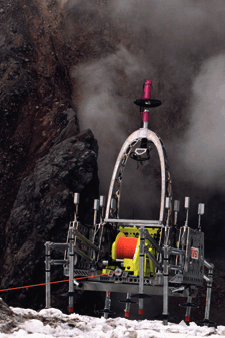 
Mr. Gower
At first glance, Mr. Gower looks like a small metal cabinet on wheels, but its job is just as important as Dante 2 and Gemini-Scout.Mr. Gower is a robot that moves throughout a hospital, helping doctors and nurses bring medicine to patients. The body of the robot is a stack of locked drawers that store medicine. Nurses and doctors can unlock the drawers and get the medicine they need for their patients.Mr. Gower can be programmed to go anywhere in the hospital. It can ride elevators, steer through hallways, and even move around things that get in the way. The robot is so strong that it can pull 500 pounds. Mr. Gower is battery powered, and after charging for only two hours, the robot can deliver medicine for twelve hours without stopping.Not only does it work long days, but Mr. Gower can talk. It has been programmed to say hundreds of phrases like "Calling elevator" or "Your delivery is here." Mr. Gower reduces the amount of time doctors, pharmacists, and nurses spend walking around the hospital, allowing them to use their time to focus on other important tasks.AgribotsAgribots may not save lives, but many farmers find them very useful. An agribot is a robot that picks fruit. It might pick berries, oranges, grapes, or apples. Agribots are not yet widely used, but farmers are very interested in what these robots can do. Because picking a strawberry is different than picking an apple, agribots come in all shapes and sizes. Some have giant arms that are towed behind trucks, while others are able to move around on their own. In Japan, there is a strawberry-picking robot that can sense the color of the berries. This helps the robot know when each berry is ripe.At the Massachusetts Institute of Technology (MIT), scientists are working to grow cherry tomatoes with no human help at all! They have created a greenhouse full of plants that are cared for by small agribots. The agribots are like robot farmers. Every plant has sensors that tell the robots what the plant needs. If a plant is too dry, a robot will water it. When a robot senses that a tomato is ripe, it uses a mechanical arm to pick the tomato. Agribots may seem unusual now, but one day they may be common on farms.No matter how large or small a robot's job, one thing is for certain—robots are here to stay. Because robots are dependable and tireless, they are valuable tools, and as technology advances, they will be capable of doing increasingly complex jobs.ReferencesDillow, C. (2011). Rescue robot just made for mine disasters. NBC News. Retrieved fromhttp://www.nbcnews.com/technology/rescue-robot-just-made-mine-disasters-121251Leary, W. E. (1994). Robot completes volcano exploration. The New York Times. Retrieved from http://www.nytimes.com/1994/08/03/us/robot-completes-volcano-exploration.htmlBares, J., & Whittaker, W. L. Dante II. Carnegie Mellon: The Robotics Institute. Retrieved fromhttp://www.ri.cmu.edu/research_project_detail.html?project_id=163&menu_id=261Rivers, C., & Boston, S. (2004). Robot delivers medications at shock trauma center. University of Maryland Medical Center. Retrieved from http://umm.edu/news-and-events/news-releases/2004/robot-delivers-medications-at-shock-trauma-centerFields of automation.(2009) The Economist. Retrieved from http://www.economist.com/node/15048711Image of Dante 2 by NASA.In the public domain. Retrieved from http://www.nasa.gov/images/content/260941main_photographers-03.jpgSource #2The following is an article about robots at play.Robots That Play Well with Othersby Lisa Langston
About 50 years ago, the author Isaac Asimov wrote a story called I, Robot. The story is set in the future, when robots take care of children. The main character loves her robot babysitter, Robbie. Unlike the child's parents, Robbie always has time to play. Robbie and the child have adventures together; Robbie is an endless source of fun!When the story was written, it was only a fantasy. Now it is close to coming true because today robots can do all kinds of work. They assemble electronic gadgets, guide trains on tracks, and sort trash. Today's robots can play as well as work―robots sing, dance, and even play music. A Japanese robot can even play the piano with its two mechanical hands.Many playful robots are made to copy animals too. Some robots play the way animals play while other robots play with animals. For example, moviemakers have designed huge robotic apes and dinosaurs to be in movies, but these kinds of robots aren't made only for movies. Robot animals can live with you. You can buy a robot pet, such as a dog, a seal, or even a dinosaur. These robot pets have a lot in common with real pets. They want your attention and you can teach them tricks. There is even a new version of a robot pet that has fake fur so you can pet your robot just like you pet your dog or cat. There is one difference, though―you don't need to take them outside or feed them!Other robots help people play with live animals. One company, I-Pet Companion, has made a robot that lets people play with kittens, but from a distance. When you log on to the Internet, you can control the robotic pet from far away. The robot is put in a room full of kittens, and it drags a piece of string for the kittens to chase. When it's your turn, you can control the robot to pull the string this way or that way while the kittens jump after the string as you push the controls.Some robots even play all by themselves. College students in Oregon have created robots that can play hockey or shuffleboard on their own. All year, the students work hard to design the robots. Then, the robots play the game without anyone controlling them. They grab the puck, turn, twist and compete to score, and as part of the final test, the robots must push the puck to the goal without being told what to do.Even though there are no robots quite like Robbie, today's robots can still offer hours of fun. Who knows, maybe robots in the future will make Asimov's fantasy into a reality.References
Taylor, A. (2011). Robots at work and play. The Atlantic. Retrieved from http://www.theatlantic.com/infocus/2011/04/robots-at-work-and-play/100052/#img06
Lerner, E. (2012). Robotic hockey teams face-off at Penn Engineering. Penn Current. Retrieved fromhttp://www.upenn.edu/pennnews/current/2012-01-26/latest-news/robotic-hockey-teams-faceoff-penn-engineering
Cole, G. (2011). Robots at play. Corvallis Gazette-Times. Retrieved from http://www.gazettetimes.com/news/local/article_be8aab10-90dd-11e0-9473-001cc4c002e0.htmlHornyak, T. (2010). Piano player bot tickles the ivories in Taiwan. CNET. Retrieved from http://news.cnet.com/8301-17938_105-20020139-1.htmlKee, E. (2012). Smart fur might see more sentient robotic pets. Übergizmo Retrieved fromhttp://www.ubergizmo.com/2012/03/smart-fur-robo-bunny/Source #3Here is an article on self-driving cars from the National Public Radio website (NPR.com), published on February 17, 2012.
When the Car Is the Driverby Steve HennThis week the state of Nevada finalized new rules that will make it possible for robotic self-driving cars to receive their own special driving permits. It's not quite driver's licenses for robots—but it's close.The other day I went for a spin in a robotic car. This car has an $80,000 cone-shaped laser mounted on its roof. There are radars on the front, back and sides. Detailed maps help it navigate.Do people notice it's a self-driving car and gawk?"We get a lot of thumbs up," says Anthony Levandowski, one of the leaders of Google's self-driving car project. "People drive by and then they wave. I wish they would keep their eyes on the road."Levandowski is in the passenger seat with a laptop showing him what the car can see. Chris Urmson is behind the wheel. But his hands are in his lap and the steering wheel is gently turning back and forth, tracing the contours of California's busy Highway 85."And it can adjust the speed. If there is a particularly tight corner, it will slow down for that," Urmson says. "It adjusts speed to stay out of blind spots of other vehicles. It tries to match speed with traffic."Urmson has been working on this technology for close to a decade. His first car managed to travel just 11 miles on a dusty road. Google's vehicle is a giant leap forward."When we got this on the freeway and it was doing 70 miles an hour and just smoothly driving along the road, you could taste it—the technology," Urmson says. "You could really feel the impact and how it's going to change people's lives. It was just amazing."While he was talking, a motorcycle cut us off. The car saw the move coming, and we hardly even noticed.
Google's fleet of robotic cars has driven more than 200,000 miles over highways and city streets in California and Nevada. Google did this testing in kind of a legal limbo1. These cars aren't forbidden, but, "There was no permission granted for any of that to happen by anybody," says Steve Jurvetson, a venture capitalist2 and robotic car enthusiast."It's essential that there be a place to do tests," he says. "There's two ways to do it—the seek-forgiveness strategy and the seek-permission strategy. Frankly, the 200,000 hours I think that have been driven here in California—that's a seek-forgiveness strategy. Right?"If anything [had gone] wrong, Google would have had a huge amount of explaining to do. So last year, the company hired a lobbyist3in Nevada."The state of Nevada is close [to California], it's a lot easier to pass laws there than it is in California," Levandowski says.He says Google convinced the state Legislature to pass a law making robotic cars explicitly legal. But the Legislature went further than just creating a place to test these cars—it ordered the Department of Motor Vehicles to create basically a driver's license for these robot cars."I thought it was great," says Bruce Breslow, director of the Nevada DMV. "My grandfather took me to the 1964 World's Fair in New York City many times. And they were promising me the car of the future as an 8-year-old, and I thought to myself, this finally could be it."Starting March 1, companies will be able to apply to test self-driving cars on Nevada roads."The test vehicles will be Nevada's first red license plate since the 1940s," Breslow says. Think of it like a learner's permit—those bright red plates will let everyone know there's a student robot driver behind the wheel."And eventually when these vehicles are sold, it will be the first ever neon green license plate that the state of Nevada will ever issue—green meaning go, and the future's arrived," Breslow says.Google says it will probably be years before cars like this go on sale. But Jurvetson, the venture capitalist, says he's convinced this technology could save thousands of lives "today, already, right now."Robots are never distracted. They don't text or drink or get tired. They see things no human can."That front radar catches [a signal that] bounces off the ground," Jurvetsonsays. . . [Therefore] no human will ever have the amount of information that these cars have when they are driving."While Nevada may be the first state to create a licensing system for self-driving cars, it won't be the last; Hawaii, Florida and Oklahoma are already following suit. And Jurvetson says one day we may be asking ourselves if humans should still be allowed to drive.1 legal limbo: when the law isn't clear on a specific issue2 venture capitalist: businessperson who invests money into startup or small companies3 lobbyist: a person who tries to influence laws or government policies by government officials on behalf of a group or individual who hires them"When the Car is the Driver" by Steve Henn, from National Public Radio.Copyright © National Public Radio.Student Directions
Robots Research Simulation Task
You will now review your notes and sources, and plan, draft, revise, and edit your writing. You may use your notes and refer to the sources. Now read your assignment and the information about how your writing will be scored; then begin your work.
Your Assignment:
Your technology club is ready to launch its website. Your English teacher is making the website into a class project. For your part in the project, you are assigned to write the informational page of the website that is devoted to robots.  Your informational article should be several paragraphs long and cover the various uses of robots in today’s society.
REMEMBER: A well-written informational article
• has a clear main idea.
• is well-organized and stays on the topic.
• has an introduction and conclusion.
• uses transitions.
• uses details from the sources to support your main idea.
• puts the information from the sources in your own words, except when using direct quotations from the sources.
• gives the title or number of the source for the details or facts you included.
• develops ideas clearly.
• uses clear language.
• follows rules of writing (spelling, punctuation, and grammar usage).
Now begin work on your informational article. Manage your time carefully so that you can
1. plan your informational article.
2. write your informational article.
3. revise and edit the final draft of your informational article.
Remember to check your notes and your pre-writing/planning as you write and then revise and edit your informational article.